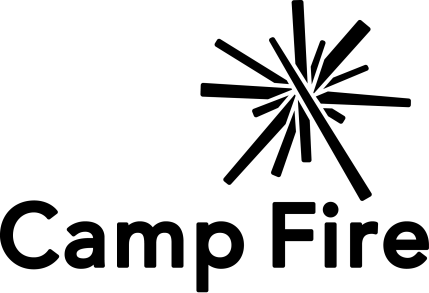                                                                 		Pick up Authorization                                                       		AFTER SCHOOL CAMPProgram Site: ______________________________Date: _____________________________________Please add the following person(s) to the authorized pick up list for:Child’s Name: _________________________________________________________________Child’s Name: _________________________________________________________________Name: __________________________________________ Phone: _______________________Name: __________________________________________ Phone: _______________________Name: __________________________________________ Phone: _______________________Parent/Guardian Printed NamedParent/Guardian SignatureCamp Fire Walla Walla414 S. Park StreetWalla Walla, WA 99362509.525.3180 ● angela@wwcampfire.org ● Fax: 509.529.6797